P O R O Z U M I E N I EpomiędzyUniwersytetem Jagiellońskim, zwanym dalej Uniwersytetem, a …………………………………………………………………………………………………………………………., zwanym dalej Przedszkolem  w sprawie odbywania w Przedszkolu praktyki zawodowej (pedagogicznej) przez uczestników studiów podyplomowych „Psychologia edukacyjna z przygotowaniem pedagogicznym” (zwanych dalej studiami podyplomowymi), prowadzonych przez Uniwersytet Jagielloński na zlecenie Ministerstwa Edukacji i Nauki § 1 Studia podyplomowe „Psychologia edukacyjna z przygotowaniem pedagogicznym” odbywają absolwenci studiów psychologicznych (kierunków: psychologia bądź psychologia stosowana), zainteresowani uzyskaniem uprawnień pedagogicznych, umożliwiających im pracę w placówkach polskiego systemu oświaty na stanowisku psychologa.Praktyka zawodowa (pedagogiczna) jest integralną częścią studiów podyplomowych.Każdy uczestnik studiów podyplomowych ma obowiązek odbycia trzydziestu godzin praktyki zawodowej w przedszkolu. § 2 Przedszkole zobowiązuje się do przyjęcia uczestników studiów podyplomowych na praktyki zawodowe (pedagogiczne) oraz zapewnienia odpowiednich warunków do ich odbywania (w tym wyznaczenia nauczyciela – opiekuna praktyk, posiadającego stopień awansu zawodowego co najmniej nauczyciela mianowanego).Opiekunem praktyki może być: psycholog, pedagog, wicedyrektor ds. wychowawczych lub przewodniczący zespołu wychowawców.Program praktyki jest zawarty w Dzienniczku praktyk, w którym uczestnik studiów dokumentuje jej przebieg. Nauczyciel – opiekun praktyk w przedszkolu potwierdza w Dzienniczku praktyk realizację jej programu oraz dokonuje w nim oceny uczestnika. Ocena jest zgodna z akademicką skalą ocen.Obowiązki nauczyciela – opiekuna praktyki w przedszkolu obejmują:zapoznanie praktykantów ze specyfiką pracy przedszkola (organizacją, zadaniami, prawem obowiązującym w przedszkolu, ze szczególnym uwzględnieniem Statutu przedszkola);zapoznanie z zasadami bezpieczeństwa dzieci w przedszkolu i w czasie zajęć poza przedszkolem;zapoznanie z zadaniami psychologa w przedszkolu;przedstawienie metod i zasad współpracy z rodzicami;  umożliwienie obserwacji wybranych zajęć w przedszkolu, w tym zajęć specjalistycznych;  umożliwienie obserwacji prelekcji lub warsztatów dla rodziców o tematyce psychologicznej bądź też przygotowanie i przeprowadzenie takich zajęć przez uczestnika pod nadzorem nauczyciela – opiekuna praktyki.                                                                                                     § 3 Uniwersytet zobowiązuje się do:uzgadniania przez nauczyciela akademickiego – koordynatora praktyk pedagogicznych z Dyrekcją Przedszkola warunków merytorycznych praktyk (ich programu, doboru opiekunów, liczby studentów – uczestników studiów podyplomowych);bieżącego kontaktowania się (w trakcie praktyki) nauczyciela akademickiego – uczelnianego opiekuna praktyk z nauczycielem – opiekunem (opiekunami) przedszkolnym(-i); zawierania umów cywilnoprawnych z nauczycielami – przedszkolnymi opiekunami praktyk.Wynagrodzenie nauczyciela – opiekuna praktyki wynosi 188 zł za jednego uczestnika odbywającego trzydziestogodzinną praktykę.                                                                                                § 4Porozumienie zostaje zawarte na okres: 18 września 2023 roku – 30 grudnia 2023 roku.                                                                                                 § 5Porozumienie sporządzone zostało w dwóch jednobrzmiących egzemplarzach – po jednym dla każdej ze Stron.	        Przedszkole					                            Uniwersytet……………………………………………………                                                          ………………………………………………..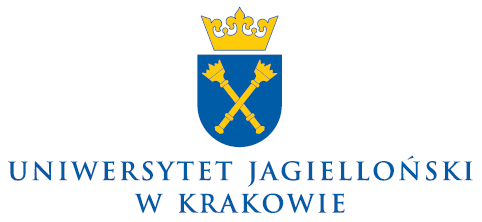 